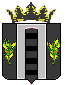 АДМИНИСТРАЦИЯ  ПОГРАНИЧНОГО МУНИЦИПАЛЬНОГО  ОКРУГАОТДЕЛ ОБРАЗОВАНИЯПРИКАЗ13.04.2022                                           п. Пограничный                                                 № 49        О проведении процедуры оценки предметных и методических компетенций учителейВ соответствии с письмом Министерства просвещения РФ от 22.02.2022 № АЗ-186/08 «О проведении процедуры оценки предметных и методических компетенций учителей»ПРИКАЗЫВАЮ:  Определить дату и время проведения процедуры оценки предметных и методических компетенций учителей 19 апреля в 14.00 часов.Определить местом проведения процедуры оценки предметных и методических компетенций учителей МБОУ «ПСОШ №2 ПМО».Назначить ответственных лиц для организации проведения процедуры оценки предметных и методических компетенций учителей:Ответственный организатор в ППЭ – Шичкина Н.В., заведующий учебно-методическим отделом МКУ «ЦОД МОО Пограничного МО»;Организатор в аудитории – Третьякова Н.В., заместитель директора по УВР МБОУ «ПСОШ №2 ПМО»;Технический специалист – Петухов Е.А., программист МКУ «ЦОД МОО Пограничного МО»;Директору МБОУ «ПСОШ №2 ПМО» Жалниной И.А.:Определить аудиторию для проведения оценки.Обеспечить готовность аудитории: рабочие места учителей, рабочее место для организатора в аудитории и независимого наблюдателя, место для хранения вещей участников.Руководителям общеобразовательных организаций:Организовать участие педагогических работников в процедуре оценки согласно приложению.Проинформировать учителей о сроках, месте, адресе проведения процедуры оценки; о целях и задачах, о подходах, используемых при проведении процедуры оценки. Работа выполняется гелевой черной ручкой. Учителям химии   иметь непрограммируемый калькулятор; учителям географии - карандаш, линейку, непрограммируемый калькулятор.Организовать прибытие учителей в ППЭ не позднее, чем за 30 минут до начала процедуры оценки. Муниципальному казенному учреждению «ЦОД МОО Пограничного МО» (Шичкина Н.В.):Осуществить информационно-методическое сопровождение процедуры оценки предметных и методических компетенций учителей.Организовать участие педагогических работников в процедуре оценки предметных и методических компетенций учителей.Провести с ответственными лицами, привлекаемыми к работе, инструктаж о процедуре проведения оценки предметных и методических компетенций учителей.Обеспечить соблюдение режима информационной безопасности при организации и проведении процедуры оценки предметных и методических компетенций учителей.Контроль за исполнением приказа оставляю за собой.Начальник отдела образования                                                                    Н.Г. ПанковаПриложение к приказу отдела образованияАдминистрации Пограничного МО от 13.04.2022 № 49Список педагоговдля участия в процедуре оценки предметных и методических компетенций учителей   № п/пФИОПредметООПримечаниеТкачева Е.С.Русский языкМБОУ «ПСОШ №1 ПМО»Валентова Л.М.Русский языкМБОУ «Сергеевская СОШ ПМО»Калиночкина О.В.ЛитератураМБОУ «Барано-Оренбургская СОШ ПМО»Семина Е.В.МатематикаМБОУ «Барано-Оренбургская СОШ ПМО»Жалнина И.А.МатематикаМБОУ «ПСОШ №1 ПМО»Тихонова Н.В.ХимияМБОУ «ПСОШ №1 ПМО»Иметь непрограммируемый калькуляторСавкина Н.Ф.БиологияМБОУ «ПСОШ № 2 ПМО»Лисицын Р.Ю.ИсторияМБОУ «ПСОШ № 2 ПМО»Власенко Д.А.ОбществознаниеМБОУ «ПСОШ №1 ПМО»Шишкина Е.Е.ГеографияФилиал МБОУ «Жариковская СОШ ПМО»  в с.Барабаш-ЛевадаИметь непрограммируемый калькулятор, карандаш, линейку